Blwyddyn 2/Year 2Blwyddyn 1/Year 1Derbyn/ReceptionPwncAdnoddau i helpu. Ymhle ar HWB?/ Where on HWBTasgYmestyn (Enrichen the task)Iaith/ Languagehttps://www.j2e.com/ysgol-gynradd-llannon/Sioned+Huxtable/Neges+styc+ar+yr+ynys.pdf/ Ffeiliau wedi’i rannuEnghraifft / templedi wedi cael ei osod yn y ddogfen uchod fel cymorth.   -   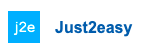 JIT- 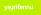 Edrych a darllen y ddogfen Neges – Styc ar yr ynys (ffeiliau wedi’i rhannu) Mae Capten Cranc wedi dy adael ar yr ynys a does neb yn gwybod dim amdanat. Cer ati i ysgrifennu neges yn son am ti dy hun. Edrych ar yr enghraifft fel cymorth- Cofia i gofnodi wrth ateb mewn brawdeegau llawn ar JIT ysgrifennu. Defnyddia templed sydd y y ffeil wedi’i rannu os oes angen.  Look and read the document Styc ar yr ynys (shared files)Captain Cranc has left you on the island and nobody knows nothing about you. Write a message about yourself. Look at the example providied for support. Remember to write in full sentences on JIT write. Use a template that is included in shared files if required. . Darllen dy neges i aelod o dy deulu. Gofyn i aelod o dy deulu beth bydde nhw yn gwneud os bydde nhw yn styc ar ynys. Read your message to a member of your family. Ask a member of your family what they would do if they were stuck on an island. MathemategCyfarwyddiadau casglu data Instructions for data collection https://www.j2e.com/ysgol-gynradd-llannon/Mr+Edwards/Helfa+Trysor+yn+y+ty+-+Bl.2.docx/https://www.j2e.com/ysgol-gynradd-llannon/Mr+Edwards/Papur+Graff/Casglwch ddata gan helfa gwrthrychau o gwmpas y ty. Defnyddiwch y tabl i ysgrifennu eich canlyniadau ac ewch ati i greu graff bar ar j2data ac ar bapur graff. Collect data by hunting for items around the house. Use the table provided to collect the data then create a bar graph by using j2data and the graph paper provided.Ewch ati i greu graff bar yn yr ardal allanol.Create a bar graph in the outdoor area.Creadigol /CreativeTiwtorial HWB i rieni (Gwefan yr ysgol) Tutorial for parents- School website.- 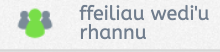 https://www.j2e.com/jit5?fileId=XqgA3bTeu1QtqW8T-1Rhowch lun o'ch campwaith ar HWB.Upload a picture of your work on HWB.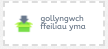 Casglwch adnoddau naturiol o’ch ardal allanol / wrth fynd am dro. Defnyddiwch y pethau a gasglwyd i greu baner i fynd ar long y mor ladron. Tynnwch lun o'r hyn wnaethoch chi a'i lwytho ar HWB. Collect natural resources from the outdoor environment / by going for a walk. Use the items collected to create a banner to go on the pirate ship. Take a photo of what you created and upload it on to HWB. Beth mae’r baner yn edrych fel? Pa adnoddau ydych chi wedi defnyddio? Beth yw dy hoff agwedd o’r faner a pham? Pa ansoddeiriau sy’n disgrifio’r faner?Ysgrifennwch restr o ansoddeiriau gall ei ddefnyddio i ddisgrifio’r faner ar JIT ysgrifennu. What does the banner look like? What items have you used? Whats your favourite aspect of the banner and why? What adjectives can be used to describe the banner? Write a list of adjectivies that can be used to describe the banner on JIT WriteGwybodaeth a dealltwriaeth o'r byd.Knowledge and understanding of the world.Geirfa’n ymwneud gyda mor ladron (Ffeiliau wedi’i rhannu)https://www.j2e.com/ysgol-gynradd-llannon/Sioned+Huxtable/Geirfan+ymwneud+a+mor+ladron.pdf/ 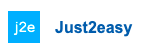 JIT 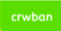 https://www.j2e.com/jit5?fileId=Ol1QPcR864NH9tVL-1 (Ffeiliau wedi’i rhannu)Cer ati i ddod yn gyfarwydd gyda crwban ar HWB. Symud y cwch o amygylch map y mor leidr at y wahanol lluniau. (Shared files) Defnyddia’r pdf geirfa sydd wedi’i rannu gyda ti er mwyn dysgu, adnabod a dod i arfer a geirfa sy’n ymwneud a mor ladron.Use Crwban on JIT to become familiar with the resource. Move the boat around the pirates map to the different pictures.  (Shared files) Use the pdf that has been shared with you to learn, recognize and enhance your pirate vocabulary. Pa gyfarwyddiadau wyt ti wedi defnyddio (ymlaen, yn ol, i'r chwith, i'r dde) i gyrraedd y mor leidr? llong? parot? trysor?  What instructions (forwards, backwards, left, right) did you give the boat to get to thepirate? pirate ship?parrot? treasure? CorfforolYouTube - Cosmic Kids Pirate Yogahttps://www.youtube.com/watch?v=GDwyVonx35QRhowch lun o chi yn ymarfer corff ar Hwb.Cwblhewch y fideo yoga môr-ladron. Complete the pirate yoga video.Creuwch fideo yoga eich hun. Uwchlwythwch y fideo gyda eich symudiadau i Hwb.Create your own Yoga fideo and upload the video to Hwb.Adnoddau i helpu. Ymhle ar HWB?/ Where on HWB?Tasg/ TaskYmestyn (Enrichen the task)Iaith/ Language https://www.j2e.com/ysgol-gynradd-llannon/Sioned+Huxtable/Neges+styc+ar+yr+ynys.pdf/ Ffeiliau wedi’i rhannuTempled i gwblhau’r gwaith – ffeiliau wedi’i rhannuhttps://www.j2e.com/jit5?fileId=SDPtahOw8xCFsUi4 JIT- Edrych a darllen y ddogfen Neges – Styc ar yr ynys (ffeiliau wedi’i rhannu) Mae Capten Cranc wedi dy adael ar yr ynys a does neb yn gwybod dim amdanat. Cer ati i ysgrifennu neges yn son am ti dy hun. Defnyddia’r templed sydd wedi cael ei rannu gyda ti fel dechreuad i dy waith. Llenwa’r bylchau sydd ar y templed. Defnyddia’r enghraifft sydd wedi’i ddarparu fel cymorth os bod angen. Look and read the document Styc ar yr ynys (shared files)Captain Cranc has left you on the island and nobody knows nothing about you. Write a message about yourself.Use the template that has been shared with you as a staring point for your work. Fill in the blanks. If required look at the example providied for support.Darllen dy neges i aelod o dy deulu. Gofyn i aelod o dy deulu beth bydde nhw yn gwneud os bydde nhw yn styc ar ynys. Read your message to a member of your family. Ask a member of your family what they would do if they were stuck on an island.MathemategCyfarwyddiadau casglu data Instructions for data collectionhttps://www.j2e.com/ysgol-gynradd-llannon/Mr+Edwards/Helfa+Trysor+yn+y+ty+-+Bl.1.docx/Casglwch ddata gan helfa gwrthrychau o gwmpas y ty. Defnyddiwch y tabl i ysgrifennu eich canlyniadau ac ewch ati i greu graff bar ar j2data.Collect data by hunting for items around the house. Use the table provided to collect the data then create a bar graph by using j2data .Ewch ati i greu graff bar yn yr ardal allanol.Create a bar graph in the outdoor area.Creadigol /CreativeRhowch lun o'ch campwaith ar HWB.Casglwch adnoddau naturiol o’ch ardal allanol / wrth fynd am dro. Defnyddiwch y pethau a gasglwyd i greu baner i fynd ar long y mor ladron. Tynnwch lun o'r hyn wnaethoch chi a'i lwytho ar HWB. Collect natural resources from the outdoor environment / by going for a walk. Use the items collected to create a banner to go on the pirate ship. Take a photo of what you created and upload it on to HWB.Beth mae’r baner yn edrych fel? Pa adnoddau ydych chi wedi defnyddio? Pa liwiau sydd ar dy faner? Beth yw dy hoff agwedd o’r faner a pham? Pa ansoddeiriau sy’n disgrifio’r faner?Ysgrifennwch restr o’r adnoddau ar JIT ysgrifennu. What does the banner look like? What items have you used? What colours are on your banner? Whats your favourite aspect of the banner and why? What adjectives can be used to describe the banner? Write a list of the items used on JIT WriteGwybodaeth a dealltwriaeth o'r byd.Knowledge and understanding of the world.Geirfa’n ymwneud gyda mor ladron. (Ffeiliau wedi’i rhannu)https://www.j2e.com/ysgol-gynradd-llannon/Sioned+Huxtable/Geirfan+ymwneud+a+mor+ladron.pdf/ JIT- 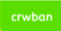 https://www.j2e.com/jit5?fileId=dBmsQG5icwa3pZDM (Ffeiliau wedi’i rhannu)Cer ati i ddod yn gyfarwydd gyda crwban ar HWB. Symud y cwch o amygylch map y mor leidr at y wahanol lluniau. (Shared files) Defnyddia’r pdf geirfa sydd wedi’i rannu gyda ti er mwyn dysgu, adnabod a dod i arfer a geirfa sy’n ymwneud a mor ladron.Use Crwban on JIT to become familiar with the resource. Move the boat around the pirates map to the different pictures.  (Shared files) Use the pdf that has been shared with you to learn, recognize and enhance your pirate vocabulary.Pa gyfarwyddiadau (ymlaen, yn ol, i'r chwith, i'r dde) wyt ti wedi defnyddio i gyrraedd y mor leidr? llong? parot? trysor?  What instructions (forwards, backwards, left, right) did you give the boat to get to thepirate? pirate ship?parrot? treasure?CorfforolYouTube - Cosmic Kids Pirate Yogahttps://www.youtube.com/watch?v=GDwyVonx35QRhowch lun o chi yn ymarfer corff ar Hwb.Cwblhewch y fideo yoga môr-ladron. Complete the pirate yoga video.Creuwch fideo yoga eich hun. Uwchlwythwch y fideo gyda eich symudiadau i Hwb.Create your own Yoga fideo and upload the video to Hwb.PwncAdnoddau i helpu. Ymhle ar HWB?/ Where on HWBTasgYmestyn (Enrichen the task)Iaith/ Languagehttps://www.j2e.com/ysgol-gynradd-llannon/Sioned+Huxtable/Neges+styc+ar+yr+ynys.pdf/ Ffeiliau wedi’i rannuTempled i gwblhau’r gwaith – Ffeiliau wedi’i rhannu https://www.j2e.com/jit5?fileId=E5PWpdMtC5UEtFKI-1 JIT-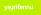 Edrych a darllen y ddogfen Neges – Styc ar yr ynys gyda aelod o dy deulu (ffeiliau wedi’i rhannu) Mae Capten Cranc wedi dy adael ar yr ynys a does neb yn gwybod dim amdanat. Cer ati i ysgrifennu neges yn son am ti dy hun. Defnyddia’r templed sydd wedi cael ei rannu gyda ti. Llenwa’r bylchau sydd ar y templed. Defnyddia’r enghraifft sydd wedi’i ddarparu fel cymorth os bod angen. Look and read the document Styc ar yr ynys with a member of your family (shared files)Captain Cranc has left you on the island and nobody knows nothing about you. Write a message about yourself.Use the template that has been shared with you. Fill in the blanks. If required look at the example providied for support.Tynnu llun ohonot yn styc ar yr ynys. Beth sydd ar yr ynys? Beth wyt ti’n ei wisgo? Draw a picture of yourself stuck on the island. What is on the island? What are you wearing? MathemategCyfarwyddiadau casglu data Instructions for data collectionhttps://www.j2e.com/ysgol-gynradd-llannon/Mr+Edwards/Helfa+Trysor+yn+y+ty+-+Derbyn.docx/Casglwch ddata gan helfa gwrthrychau o gwmpas y ty. Defnyddiwch y tabl i ysgrifennu eich canlyniadau.Collect data by hunting for items around the house. Use the table provided to collect the data.Ewch ati i greu eich helfa trusor eich hun a chasglwch y data.Go ahead and create your own treasure hunt and collect the data.Creadigol /CreativeRhowch lun o'ch campwaith ar HWB.Casglwch adnoddau naturiol o’ch ardal allanol / wrth fynd am dro. Defnyddiwch y pethau a gasglwyd i greu baner i fynd ar long y mor ladron. Tynnwch lun o'r hyn wnaethoch chi a'i lwytho ar HWB. Collect natural resources from the outdoor environment / by going for a walk. Use the items collected to create a banner to go on the pirate ship. Take a photo of what you created and upload it on to HWB.Pa liwiau sydd ar y faner? Sawl adnodd ydych chi wedi defnyddio? Beth yw dy hoff beth am y faner?What colours are on your banner? How many items have you used? What is your favourite thing about the banner?Gwybodaeth a dealltwriaeth o'r byd.Knowledge and understanding of the world.Geirfa’n ymwneud gyda mor ladron (Ffeiliau wedi’i rhannu) https://www.j2e.com/ysgol-gynradd-llannon/Sioned+Huxtable/Geirfan+ymwneud+a+mor+ladron.pdf/ 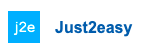 JIT 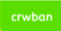 https://www.j2e.com/jit5?fileId=5UWxkhOjfieDqNj8 (Ffeiliau wedi’i rhannu)Cer ati i ddod yn gyfarwydd gyda crwban ar HWB. Symud y cwch o amygylch map y mor leidr at y wahanol lluniau. (Shared files) Defnyddia’r pdf geirfa sydd wedi’i rannu gyda ti er mwyn dysgu, adnabod a dod i arfer a geirfa sy’n ymwneud a mor ladron.Use Crwban on JIT to become familiar with the resource. Move the boat around the pirates map to the different pictures.  (Shared files) Use the pdf that has been shared with you to learn, recognize and enhance your pirate vocabulary.CorfforolYouTube - Cosmic Kids Pirate Yogahttps://www.youtube.com/watch?v=GDwyVonx35QRhowch lun o chi yn ymarfer corff ar Hwb.Cwblhewch y fideo yoga môr-ladron. Complete the pirate yoga video.Creuwch fideo yoga eich hun. Uwchlwythwch y fideo gyda eich symudiadau i Hwb.Create your own Yoga fideo and upload the video to Hwb.